„EU peníze školám“Projekt DIGIT – digitalizace výuky na ISŠTE Sokolovreg. č. CZ.1.07/1.5.00/34.0496Tento výukový materiál je plně v souladu s Autorským zákonem (jsou zde dodržována všechna autorská práva). Pokud není uvedeno jinak, autorem textů 
a obrázků je Ing. Bohuslava Čežíková.Kompozice obrazuPři kompozici obrazu je nutné dodržovat pravidla a doporučení pro uspořádání prvků. Obraz je vytvoření z různých kompozičních prvků, které jsou ve výsledku vztaženy nejen samy k sobě, ale také k celkovému obrazu. Skladebné principy, které mají všeobecnou platnost:princip role;princip rytmu;princip symetrie;princip kontrastu;princip proporce a další.Oku umožňuje orientovat se v obrazu lineární kompozice, tj. křivky a linie.Tonální kompozice zahrnuje světla a stíny ovlivňující jas a kontrast, patří sem:tvary;textura;velikost.Dalšími kompozičními metodami jsou barevná kompozice, prostor a perspektiva.Pravidlo třetinCílem zpracování obrazu je umístit oblasti zájmu do blízkosti jedné z linií tak, aby byl obraz rozdělen na tři stejné části. Objekty by měly být umístěny do průsečíků třetinových linií.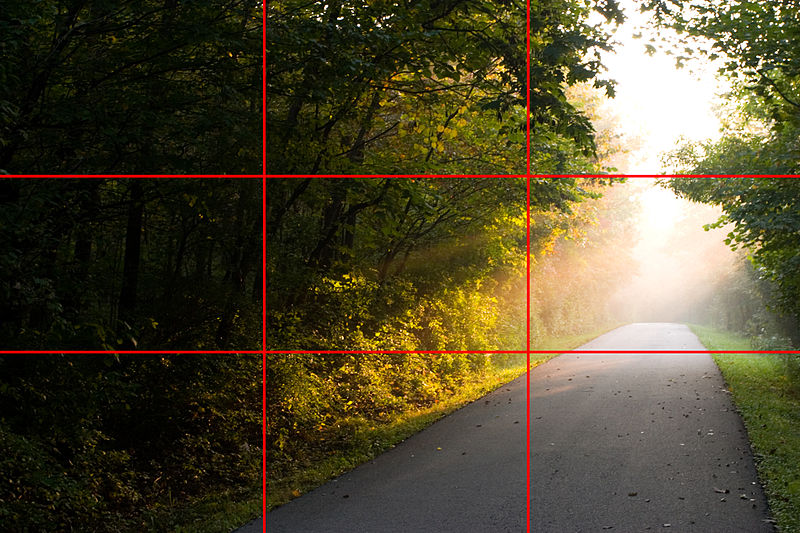 Obrázek  Pravidlo třetin. John R. Daily. [cit. 2012-22-10]. Dostupný pod licencí Creative Commons na WWW: http://cs.wikipedia.org/wiki/Soubor:Rule_of_thirds_photo.jpg.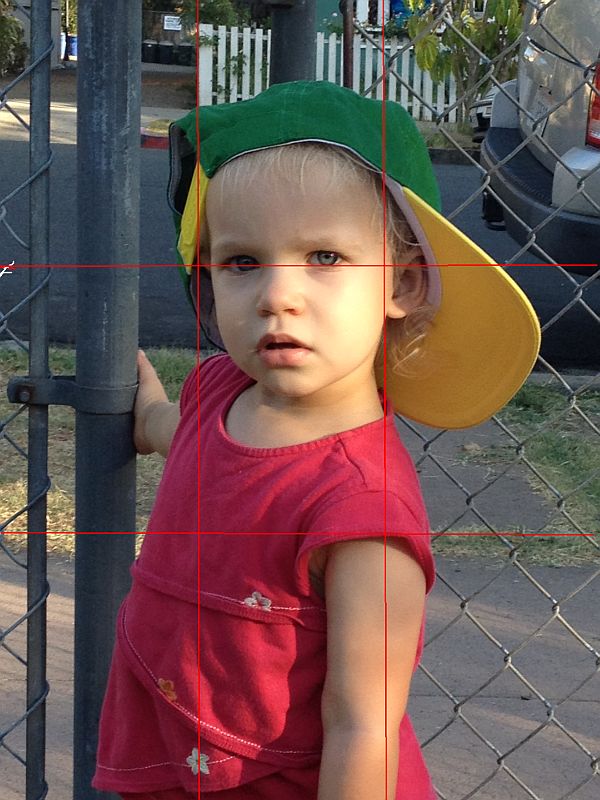 Obrázek  Pravidlo třetin. Zdroj: archiv autorky.Zlatý řezZlatý řez působí esteticky příznivě. Jde o poměr přibližně 1:1,618. Zlatý řez vznikne rozdělením úsečky na dvě části tak, že poměr malé části k větší je stejný jako poměr větší části k celé úsečce.Lineární kompoziceLinie vznikne na ostrém rozhraní dvou tonalit (tonalitu tvoří souhrn všech tónů ve snímku) buďto zobrazením předmětů s liniemi, rozhraním světla a stínů, nebo také pomocí zvláštních fotografických efektů. Linie mají různý účinek. Rovné čáry umístěné v různém směru mají různý vliv na kompozici obrazu. Linie rovnoběžné s rámem působí proti prostorově. Vodorovné linie (krajina) představují klid a potlačují dojem prostoru. Svislé linie (architektura) budí dojem výšky, mohutnosti. Sbíhající linie navozují větší prostor, dálku a také přitahují oko do místa, kde se sbíhají. K vytvoření dynamiky a pocitu proudění v obraze se obvykle používají křivky.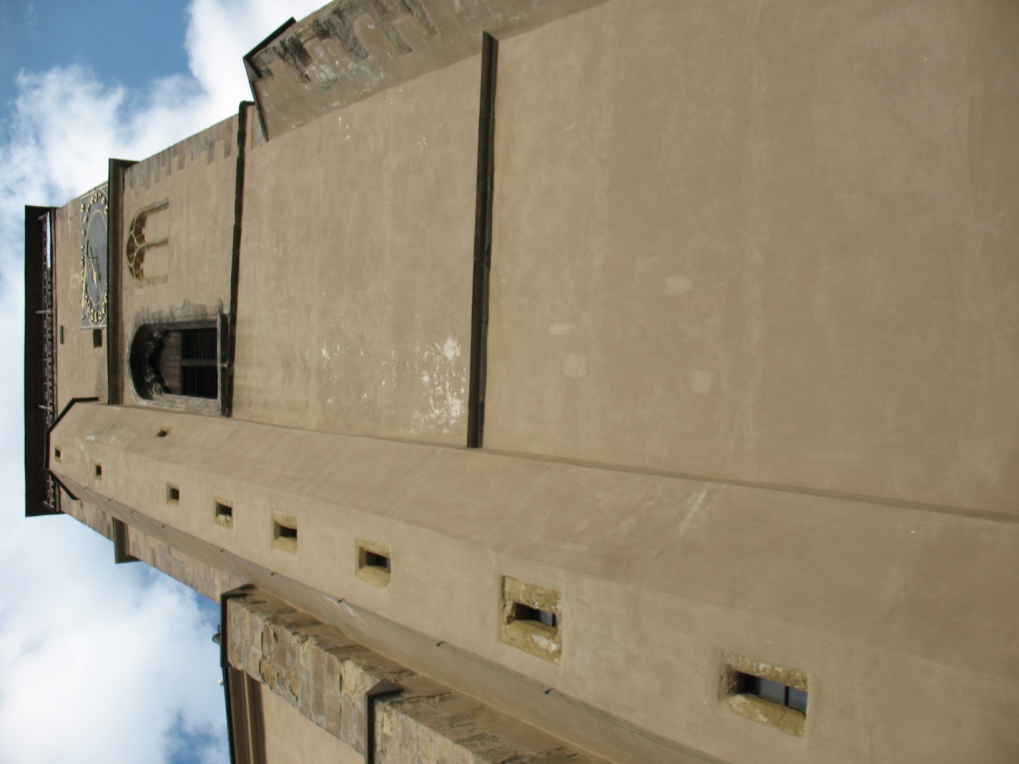 Obrázek  Linie vertikální a horizontální. Zdroj: archiv autorky.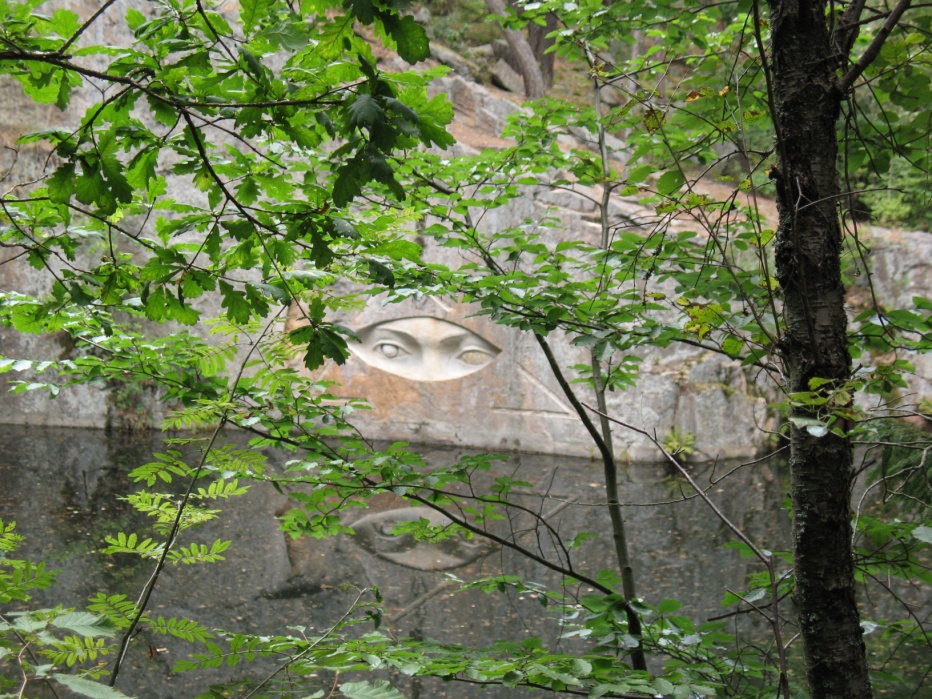 Obrázek  Hloubka obrazu. Zdroj: archiv autorky.Prostorovost snímku - použití tmavého popředí a světlého pozadí vyvolá dojem hloubky. Strom na snímku slouží jako "opora" pro diváka. Kontrast obrazuTonální kontrast je daný rozdílem mezi nejtmavším a nejsvětlejším místem obrazu. Mezi různými plochami v jedné scéně vzniká rozdíl jasů - větší jasový kontrast podpoří scénu, ale bývá na závadu. Barevný kontrast vznikne vzájemným působením sousedních barev jako rozdíl mezi barvami základními a barvami doplňkovými. Pro kompozici obrazu platí i další pravidla, v podstatě je důležité dodržovat zásadu, že obraz má ústřední motiv, dále pravidlo zlatého řezu a na obrázku by neměly být rušivé prvky. Zdroj světla by měl vždy dopadat na objekt.Pracovní listVyhledej na internetu fotografie, které vyjadřují prostor.Popiš z hlediska lineární kompozice následující fotografii. 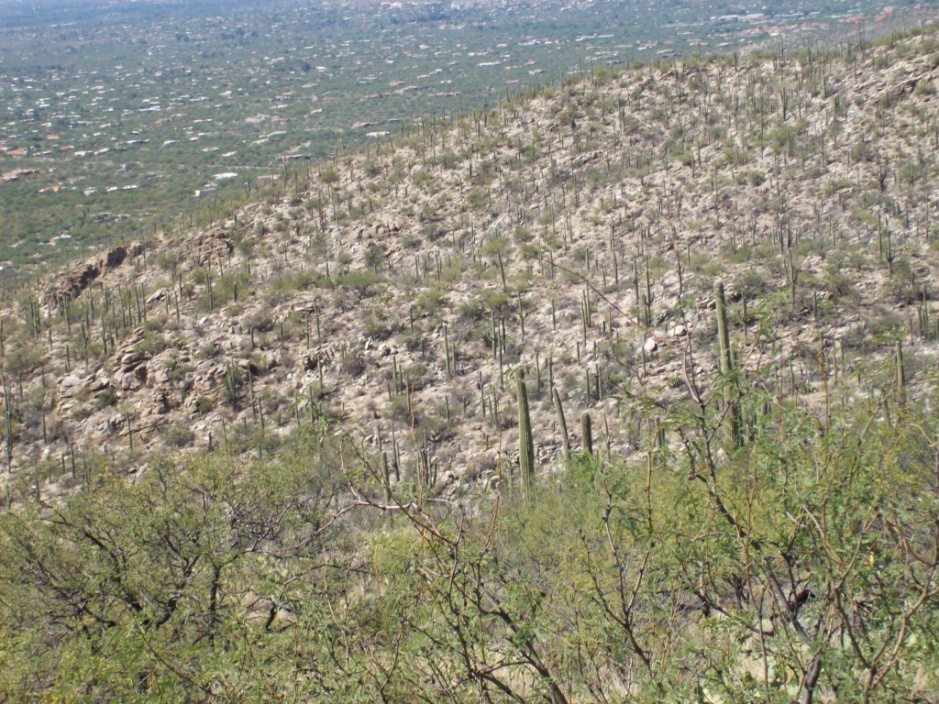 Obrázek  Zdroj: archiv autorky.Najděte ve fotogalerii ISŠTE Sokolov fotografii a vhodně ji pomocí nástroje oříznutí upravte.Najděte a vysvětlete kontrast obrazu na první fotografii (Tradiční organizátor průvodu): 	http://www.isste.cz/www/script/main.php?ac=fotogalerie&id=3271)III/2 Inovace a zkvalitnění výuky prostřednictvím ICTVY_32_INOVACE_1_4_09Název vzdělávacího materiáluRastrová grafika - kompozice obrazuJméno autoraIng. Bohuslava ČEŽÍKOVÁTématická oblastPočítačová grafikaVzdělávací obor63-41-M/01 Ekonomika a podnikáníPředmětInformační a komunikační technologieRočník2., 3.Rozvíjené klíčové kompetenceKompetence k učeníposoudí vlastní pokrok a určí překážky či problémy bránící učení kriticky zhodnotí výsledky; Kompetence k řešení problémůosvědčené postupy aplikuje při řešení obdobných problémových situací;sleduje vlastní pokrok při zdolávání problémů.Průřezové témaOsvojení základních dovedností užívání výpočetní a komunikační techniky a práce s informacemi, dosažení velmi dobré úrovně informační gramotnostiČasový harmonogram1 vyučovací hodinaPoužitá literatura a zdrojeROUBAL, Pavel. Informatika a výpočetní technika pro SŠ: Praktická učebnice. Brno: Computer Press, a.s., 2010. ISBN 978-80-251-3227-2. Wikipedie: Otevřená encyklopedie: Obrazová kompozice [online]. c2013 [citováno 22. 10. 2012]. Dostupný z WWW: <http://cs.wikipedia.org/w/index.php?title=Obrazov%C3%A1_kompozice&oldid=10518197>Pomůcky a prostředkypc, internetAnotaceKompozice obrázkuZpůsob využití výukového materiálu ve výuceVýklad, pracovní listDatum (období) vytvoření vzdělávacího materiálu11/2012